ПОЛОЖЕННЯпро підвищення кваліфікації наукових і науково-педагогічних працівниківПрикарпатського національного університету  імені Василя СтефаникаІвано-Франківськ2023 рікПЕРЕДМОВА1. Загальні положення1.1. Положення про підвищення кваліфікації наукових і науково- педагогічних працівників Прикарпатського національного університету імені Василя Стефаника (далі – Університет) розроблено на підставі Законів України «Про освіту», «Про вищу освіту», «Про наукову і науково-технічну діяльність», Порядку підвищення кваліфікації педагогічних і науково- педагогічних працівників, затвердженого постановою Кабінету Міністрів України від 21 серпня 2019 р. № 800 з наступними змінами, Положення про навчання студентів та стажування (наукове стажування) аспірантів, ад’юнктів і докторантів, наукових і науково-педагогічних працівників у провідних вищих навчальних закладах та наукових установах за кордоном, затвердженого постановою Кабінету Міністрів України від 13 квітня 2011 р. № 411 з наступними змінами, Порядку реалізації права на академічну мобільність, затвердженого постановою Кабінету Міністрів України в редакції від 13 травня 2022 р. № 599, з урахуванням Методичних рекомендацій для професійного розвитку науково-педагогічних працівників, затверджених наказом Міністерства освіти і науки України від 30 жовтня 2020 р. № 1341 та спрямоване на конкретизацію нормативного регулювання видів, форм, змісту, порядку, тривалості (обсягів), періодичності і результатів стажування та підвищення кваліфікації наукових і науково-педагогічних працівників Університету.1.2. Особливості організації підвищення кваліфікації педагогічними та науково-педагогічними працівниками Відокремленого структурного підрозділу «Івано-Франківський фаховий коледж Прикарпатського національного університету імені Василя Стефаника» як закладу фахової передвищої освіти регулюється окремим Положенням.1.3. Наукові та науково-педагогічні працівники Університету зобов’язані постійно підвищувати свою кваліфікацію.1.4. Метою підвищення кваліфікації наукових і науково-педагогічних працівників Університету є їх професійний розвиток відповідно до державної політики у галузі освіти та забезпечення якості освіти. Система внутрішнього забезпечення якості освіти Університету охоплює підвищення кваліфікації.1.5. Наукові та науково-педагогічні працівники Університету можуть підвищувати кваліфікацію в Україні та за кордоном (крім держави, що визнана Верховною Радою України державою-агресором чи державою-окупантом).1.6. Наукові та науково-педагогічні працівники Університету можуть підвищувати кваліфікацію за різними формами, видами.1.7. Наукові та науково-педагогічні працівники Університету можуть підвищувати кваліфікацію у різних суб’єктів підвищення кваліфікації, в тому числі і в Університеті.1.8. Підвищення кваліфікації наукові та науково-педагогічні працівники Університету здійснюють з відривом та/чи без відриву від освітнього процесу. На час підвищення кваліфікації працівником відповідно до затвердженого плану з відривом від виробництва (освітнього процесу) в обсязі, визначеному законодавством, за ним зберігається місце роботи (посада) зі збереженням середньої заробітної плати.1.9. Результати підвищення кваліфікації враховуються під час атестації наукових працівників, обрання на посаду за конкурсом чи укладення трудового договору з науковим та науково-педагогічними працівниками Університету.1.10. Фінансування витрат, пов’язаних із підвищенням кваліфікації працівників, здійснюється за рахунок коштів державного та місцевих бюджетів, інших джерел, не заборонених законодавством України, а також за рахунок коштів фізичних та юридичних осіб.1.11. Організацію та координацію стажування наукових і науково- педагогічних працівників Університету здійснює науково-дослідна частина (далі – НДЧ).1.12. Відповідальність за своєчасне підвищення кваліфікації працівників покладається на завідувачів кафедр.2. Види, форми та обсяги підвищення кваліфікації2.1. Формами підвищення кваліфікації є інституційна (очна (денна, вечірня), заочна, дистанційна, мережева), дуальна, на робочому місці, на виробництві тощо. Форми підвищення кваліфікації можуть поєднуватись.2.2. Видами підвищення кваліфікації є:- навчання за програмою підвищення кваліфікації; - стажування;- наукове стажування;- участь у семінарах, практикумах, тренінгах, вебінарах, майстер-класах та інші форми неформальної освіти;- участь у програмах академічної мобільності;- інформальна освіта (самоосвіта);- здобуття наукового ступеня доктора філософії або другої вищої освіти за акредитованими освітніми програмами;- захист дисертації на здобуття наукового ступеня доктора наук;- отримання сертифіката відповідно до Загальноєвропейської рекомендації з мовної освіти (на рівні не нижче В2) з мов країн Європейського Союзу.2.3. Наукові та науково-педагогічні працівники самостійно обирають конкретні форми, види, напрями та суб’єктів надання освітніх послуг з підвищення кваліфікації.2.4. Обсяг (тривалість) підвищення кваліфікації наукових і науково- педагогічних працівників Університету установлюється в годинах та/або кредитах Європейської кредитної трансферно-накопичувальної системи (далі – ЄКТС) за накопичувальною системою (один кредит ЄКТС становить 30 годин).2.5. Науково-педагогічні працівники Університету підвищують свою кваліфікацію не рідше одного разу на п’ять років. Обсяг підвищення кваліфікації науково-педагогічних працівників Університету протягом п’яти років не може бути меншим ніж шість кредитів ЄКТС (180 год).2.6. Ректор, проректори, директори навчально-наукових інститутів, декани факультетів, їх заступники, завідувачі кафедр, завідувач відділу аспірантури і докторантури, що вперше призначені на відповідну посаду, проходять підвищення кваліфікації відповідно до займаної посади упродовж двох перших років роботи. Обсяги такого підвищення кваліфікації визначає Вчена рада Університету.2.7. Обсяг підвищення кваліфікації у вигляді навчання за програмою підвищення кваліфікації, неформальної освіти, участі у семінарах, практикумах, тренінгах, вебінарах тощо визначається відповідно до його фактичної тривалості, вказаної в документі, що підтверджує проходження підвищення кваліфікації (свідоцтво, сертифікат тощо). У разі, якщо у підтверджувальному документі щодо неформальної освіти не вказано кількість годин, то обсяг підвищення кваліфікації зараховується у розмірі 4 годин за тиждень навчання.2.8. Якщо видом підвищення кваліфікації науково-педагогічних працівників виступає стажування, то один день стажування оцінюється у 6 годин або 0,2 кредиту ЄКТС.2.9. Один тиждень наукового стажування наукових та науково- педагогічних працівників Університету, що здійснюється відповідно до ст. 34 Закону України «Про наукову і науково-технічну діяльність», зараховується як підвищення кваліфікації в обсязі 30 годин або 1 кредиту ЄКТС.2.10. Обсяг підвищення кваліфікації шляхом участі в програмі академічної мобільності, що здійснюється відповідно до Порядку реалізації права на академічну мобільність, затвердженого постановою Кабінету Міністрів України в редакції від 13 травня 2022 р. № 599 (крім таких форм як стажування, наукове стажування, підвищення кваліфікації), зараховується в межах визнаних результатів навчання.2.11. Обсяг підвищення кваліфікації шляхом інформальної освіти (самоосвіти) зараховується відповідно до визнаних результатів навчання, але не більше 30 годин або 1 кредиту ЄКТС на рік.2.12. Обсяг підвищення кваліфікації шляхом здобуття наукового ступеня, рівня вищої освіти зараховується відповідно до встановленого обсягу освітньо-професійної (освітньо-наукової, освітньо-творчої) програми в годинах або кредитах ЄКТС (але не більше 180 годин або 6 кредитів ЄКТС), за винятком визнаних (зарахованих) результатів навчання з попередньо здобутих рівнів освіти.2.13. Обсяг підвищення кваліфікації шляхом захисту дисертації на здобуття наукового ступеня доктора наук зараховується в обсязі 180 годин або 6 кредитів ЄКТС. 2.14. Обсяг підвищення кваліфікації шляхом отримання сертифіката відповідно до Загальноєвропейської рекомендації з мовної освіти (на рівні не нижче В2) з мов країн Європейського Союзу зараховується в обсязі не більше 180 годин або 6 кредитів ЄКТС.3. Організація окремих видів підвищення кваліфікації3.1. Підвищення кваліфікації науково-педагогічними працівниками Університету здійснюється згідно з планом на поточний рік, що формується за поданням кафедр Університету, виконання якого заслуховується на засіданнях кафедр Університету, вчених рад навчально-наукових інститутів, факультетів. За згодою працівника та керівника структурного підрозділу (кафедри, факультету, інституту) строки (графік) підвищення кваліфікації упродовж відповідного року можуть бути уточнені без внесення змін до плану підвищення кваліфікації.Наукові та науково-педагогічні працівники Університету мають право на підвищення кваліфікації поза межами плану підвищення кваліфікації Університету на відповідний рік згідно з цим Положенням.3.2. Навчання за програмою підвищення кваліфікації здійснюється суб’єктом підвищення кваліфікації, яким може бути заклад освіти (його структурний підрозділ), наукова установа, інша юридична чи фізична особа, у тому числі фізична особа – підприємець, що провадить освітню діяльність у сфері підвищення кваліфікації педагогічних та/або науково-педагогічних працівників. 3.3. Стажування наукових і науково-педагогічних працівників Університету може здійснюватися як безпосередньо в Університеті, так і в іншому закладі освіти або науковій установі. Керівником такого стажування призначається науково-педагогічний чи науковий працівник, який працює у суб’єкта підвищення кваліфікації за основним місцем роботи, має науковий ступінь та/або вчене звання і не менше десяти років досвіду роботи на посадах науково-педагогічних чи наукових працівників. 3.4. Між закладом Університетом та закладом, в якому буде відбуватися стажування, укладається договір, що передбачає стажування одного чи декількох працівників (додаток 1).3.5. Перед проходженням підвищення кваліфікації (стажування, наукового стажування) відповідно до плану-графіка працівники подають до НДЧ такі документи:заяву з проханням про направлення на підвищення кваліфікації (стажування, наукове стажування) (додаток 2), погоджену з керівником структурного підрозділу, головним бухгалтером, профільним проректором та першим проректором;витяг з протоколу засідання структурного підрозділу щодо направлення на підвищення кваліфікації (стажування, наукове стажування) (додаток 3);скерування на підвищення кваліфікації (стажування, наукове стажування) (додаток 4);направлення на підвищення кваліфікації (стажування, наукове стажування) (додаток 5);індивідуальну програму підвищення кваліфікації (стажування, наукового стажування) (додаток 6);згоду на обробку персональних даних (додаток 7).3.6. Скерування на стажування до закладу-виконавця здійснюють за наказом ректора Університету.3.7. Стажування, наукове стажування, підвищення кваліфікації наукових і науково-педагогічних працівників Університету в освітніх та наукових закладах інших держав як різновиди академічної мобільності реалізуються в порядку, визначеному Положенням про академічну мобільність учасників освітнього процесу Прикарпатського національного університету імені Василя Стефаника.4. Визнання та оформлення результатів підвищення кваліфікації4.1. Результати підвищення кваліфікації наукових і науково-педагогічних працівників Університету визнаються ухвалою Вченої ради Університету, крім випадків визначених пп. 4.2, 4.3 цього Положення.4.2. Результати підвищення кваліфікації в суб’єктів підвищення кваліфікації, що мають ліцензію на підвищення кваліфікації або провадять освітню діяльність за акредитованою освітньою програмою, не потребують окремого визнання чи підтвердження. Результатом підвищення кваліфікації наукових та науково-педагогічних працівників у суб’єктів підвищення кваліфікації, що мають ліцензію на підвищення кваліфікації або провадять освітню діяльність за акредитованою освітньою програмою, може бути присвоєння їм повних та/або часткових професійних та/або освітніх кваліфікацій у встановленому законодавством порядку.4.3. Не потребують визнання:- результати підвищення кваліфікації, що здійснювалася на базі Університету;- підвищення кваліфікації у виді здобуття наукового ступеня доктора філософії, другої вищої освіти за акредитованими освітніми програмами, захисту дисертації на здобуття наукового ступеня доктора наук, отримання мовного сертифіката В2.4.4. Для визнання результатів підвищення кваліфікації науковий чи науково-педагогічний працівник не пізніше місяця після завершення підвищення кваліфікації подає на засідання кафедри:- звіт про стажування (наукове стажування), в тому числі стажування в рамках програм академічної мобільності (додаток 8) у випадку підвищення кваліфікації у формі стажування;- звіт про результати участі в інших програмах академічної мобільності у довільній формі; - сертифікати, дипломи, інші документи про участь у навчальних програмах неформальної освіти, семінарах, практикумах, тренінгах, вебінарах, майстер-класах тощо, які обов’язково мають містити кількість годин і тему навчання, а також програму навчання;- звіт про результати підвищення кваліфікації (у довільній формі) з вказівкою (описом) на творчу роботу, персональну розробку електронного освітнього ресурсу, нового навчального курсу (спецкурсу), які оприлюднені на сайті кафедри (репозитарії університету) у разі підвищення кваліфікації шляхом інформальної освіти (самоосвіти).4.5. Кафедра розглядає подані документи на предмет відповідності тематики підвищення кваліфікації напряму наукової роботи, спеціальності, навчальним дисциплінам, які викладаються працівником, здобутим соціальним навичкам і формальним вимогам та приймає рішення про звернення до вченої ради факультету (інституту) щодо визнання результатів підвищення кваліфікації (у випадку невідповідності тематики підвищення кваліфікації – обґрунтоване рішення про таку невідповідність і звернення до вченої ради про невизнання результатів).4.6. Вчена рада факультету (інституту) на підставі рішення кафедри заслуховує наукового або науково-педагогічного працівника щодо якості виконання програми підвищення кваліфікації, результатів підвищення кваліфікації та приймає рішення про:- визнання результатів підвищення кваліфікації;- невизнання результатів підвищення кваліфікації.У разі невизнання результатів підвищення кваліфікації вчена рада факультету (інституту) може надати рекомендації працівнику щодо повторного підвищення кваліфікації в інших суб’єктів підвищення кваліфікації та/або прийняти рішення щодо неможливості подальшого включення такого суб’єкта підвищення кваліфікації до плану підвищення кваліфікації до вжиття ним дієвих заходів з підвищення якості надання освітніх послуг.4.7. Витяг з протоколу вченої ради факультету (інституту) з позитивним рішенням про визнання результатів підвищення кваліфікації подається на розгляд Вченої ради Університету, яка приймає остаточне рішення про визнання (невизнання) результатів підвищення кваліфікації.4.8. На підставі ухвали Вченої ради Університету або поданих звітних документів у випадках, передбачених пп. 4.2, 4.3 цього Положення, науково-дослідна частина готує проєкт наказу ректора.4.9. Копія наказу ректора і документи, у яких вказано результати підвищення кваліфікації, подаються науковим чи науково-педагогічним працівником у відділ кадрів Університету для долучення в особову справу працівника.4.10. Копії звітних документів про проходження підвищення кваліфікації зберігають у матеріалах протоколів кафедри.Додаток 1Договір*про підвищення кваліфікації (стажування, наукове стажування)наукових і науково-педагогічних працівниківм. Івано-Франківськ		 					«___» ____________ 20___ р.Прикарпатський національний університет імені Василя Стефаника (надалі Сторона 1), в особі ректора Цепенди Ігоря Євгеновича, який діє на підставі Статуту з однієї сторони і ____________________________________________________(надалі Сторона 2) в особі ректора _____________________, який діє на підставі Статуту з іншої сторони, уклали цей Договір про організацію підвищення кваліфікації (стажування, наукове стажування) наукових і науково-педагогічних працівників.Договір укладений відповідно до законів України “Про освіту”, “Про вищу освіту”, “Про наукову і науково-технічну діяльність”, Постанови Кабінету Міністрів України “Порядок підвищення кваліфікації педагогічних і науково-педагогічних працівників”, затвердженої 21 серпня 2019 р. № 800 (зі змінами).1. Предмет Договору1.1.Підвищення кваліфікації (стажування, наукове стажування) наукових і науково-педагогічних працівників здійснюється з метою вдосконалення професійної підготовки шляхом поглиблення та розширення професійних знань, умінь і навичок, формування професійних компетентностей у науково-педагогічній діяльності, ознайомлення зі змістом інноваційних освітніх технологій, запозичення та запровадження нових форм і методів роботи в освітній процес, підготовки та узагальнення матеріалів для використання в навчально-методичній, науковій діяльності.1.2. Сторони здійснюють обмін викладачами та іншими працівниками для підвищення їх кваліфікації в навчальних та наукових підрозділах ЗВО.1.3. Зміст підвищення кваліфікації формується з урахуванням галузевої специфіки та спрямування науково-педагогічних працівників і визначається:- вимогами суспільства щодо забезпечення закладів вищої освіти висококваліфікованими фахівцями;- сучасними вимогами щодо форм, методів і засобів професійної діяльності науково-педагогічних працівників;- державними та галузевими стандартами вищої освіти;- досягненнями у напрямах соціальної, психологічної, управлінської, економічної, правової, технологічної підготовки тощо.Підвищення кваліфікації (стажування, наукове стажування) забезпечує поєднання теоретичного матеріалу з практичною спрямованістю у вирішенні конкретних завдань і проблем розвитку закладів вищої освіти.1.4. Обсяг підвищення кваліфікації науково-педагогічних працівників упродовж п’яти років не може бути меншим ніж шість кредитів ЄКТС (180 годин).Строк підвищення кваліфікації науково-педагогічних працівників визначає керівництво закладу-замовника з урахуванням обсягу годин індивідуальної програми, її мети, очікуваних результатів навчання за погодженням з керівництвом суб’єкта підвищення кваліфікації.2. Права та обов’язки сторін2.1. Здійснювати обмін викладачами та іншими працівниками з метою підвищення кваліфікації згідно зі щорічними планами підвищення кваліфікації закладів вищої освіти за очною (денною, вечірньою), заочною, дистанційною та мережевою формами. Форми підвищення кваліфікації заклад вищої освіти встановлює залежно від складності індивідуальної програми, її теми, мети, змісту і з урахуванням виробничих потреб.2.2. Зараховувати на підвищення кваліфікації за наказом ректора закладу вищої освіти на підставі направлення та договору. Прикріплювати науково-педагогічного працівника до кафедри, лабораторії чи іншого структурного підрозділу закладу вищої освіти. Призначати для нього керівника підвищення кваліфікації – науково-педагогічного чи наукового працівника, який працює в суб’єкта підвищення кваліфікації за основним місцем роботи, має науковий ступінь та/або вчене звання і не менше десяти років досвіду роботи на посадах науково-педагогічних чи наукових працівників.2.3. Організовувати і контролювати процес підвищення кваліфікації науково-педагогічних працівників. Надавати можливість стажисту користуватися фондами бібліотек, обладнанням лабораторій та іншим наявним матеріально-технічним забезпеченням. Залучати стажистів до участі в конференціях, семінарах, симпозіумах, підготовки та публікування наукових та навчально-методичних видань. Заслуховувати звіти, інформацію стажиста про виконання індивідуальної програми.2.4. Науково-педагогічні працівники, які відповідно до щорічного плану підвищення кваліфікації проходитимуть стажування, подають такі документи:− заяву про прикріплення до відповідної кафедри для проходження підвищення кваліфікації, погоджену з керівником структурного підрозділу і з резолюцією ректора закладу вищої освіти;− направлення на підвищення кваліфікації науково-педагогічного працівника на бланку закладу-замовника;− індивідуальну програму підвищення кваліфікації (стажування, наукового стажування), що містить інформацію про мету, завдання, термін, обсяг, зміст, тему підвищення кваліфікації (стажування, наукового стажування), очікувані результати. Індивідуальну програму підписує завідувач кафедри суб’єкта підвищення кваліфікації та затверджує керівник закладу вищої освіти − суб’єкта підвищення кваліфікації.2.5. Звіти стажиста про виконання індивідуальної програми підвищення кваліфікації (стажування, наукового стажування) заслуховують та затверджують на засіданнях кафедри закладу-замовника.2.6.  Працівникам, які пройшли підвищення кваліфікації (стажування, наукового стажування), надають відповідний документ. 3. Інші умови3.1. Цей Договір набирає чинності з дати підписання, діє впродовж 5 років, якщо жодна зі сторін письмово не менш ніж за один місяць до завершення 5-річного періоду не повідомить іншу сторону про свій намір припинити дію.	3.2. Договір складено у двох примірниках, які зберігаються у кожної Сторони і мають однакову юридичну силу.3.2. Зміни та доповнення до цього Договору вносяться за взаємною згодою сторін шляхом укладання додаткового договору.3.3. Обробка персональних даних науково-педагогічних працівників здійснюється відповідно до вимог Закону України “Про захист персональних даних”.4. Юридичні адреси та підписи СторінЮридичний відділ ____________*Договір про підвищення кваліфікації (стажування, наукового стажування) наукових і науково-педагогічних працівників у провідних закладах освіти, наукових установах за кордоном укладається двома мовами у двох примірниках – українською і англійською та/або мовою тієї країни, де знаходиться заклад вищої освіти чи наукова установа.Додаток 2Ректору Прикарпатськогонаціонального університету імені Василя СтефаникаІгорю ЦЕПЕНДІ_________________________________(прізвище, ім’я, по батькові, посада викладача)___________________________________________________З А Я В А*Прошу направити мене відповідно до плану-графіка на підвищення кваліфікації (стажування, наукове стажування)  в__________________________________________________________________ (найменування закладу вищої освіти, наукової, навчально-наукової, іншої установи, підприємства, організації)Керівником підвищення кваліфікації прошу призначити __________________ __________________________________________________________________(ПІБ, посада керівника)з «___» _________20__року по «__» _________20__ року.Дата										Підпис стажистаДодаток 3Прикарпатський національний університет імені Василя СтефаникаВитяг з протоколузасідання кафедри _______________________________________ (назва кафедри)(назва факультету, інституту)№ ___ від «__»______________ 20__ р.СЛУХАЛИ: про направлення на планове підвищення кваліфікації (стажування, наукове стажування) _______________________________________________________(прізвище, ім’я по батькові НПП, ______________________________________________________________________________________________________________науковий ступінь, вчене звання)УХВАЛИЛИ: направити _________________________________________________________(прізвище, ім’я по батькові НПП)_____________________________________________________________(назва кафедри (відділу), ЗВО (установи), куди направляється НПП)для проходження підвищення кваліфікації (стажування, наукового стажування) з (без) відривом від освітнього процесу відповідно до плану-графіка строком на __ тижнів у період з «__» ________ по «___» _______ 20__ року.Мета підвищення кваліфікації (стажування, наукового стажування):Тема підвищення кваліфікації (стажування, наукового стажування):Завідувач кафедри		________________       _______________						            (підпис)                                     (ініціали, прізвище)Секретар 				________________       _______________						            (підпис)                                     (ініціали, прізвище)Додаток 4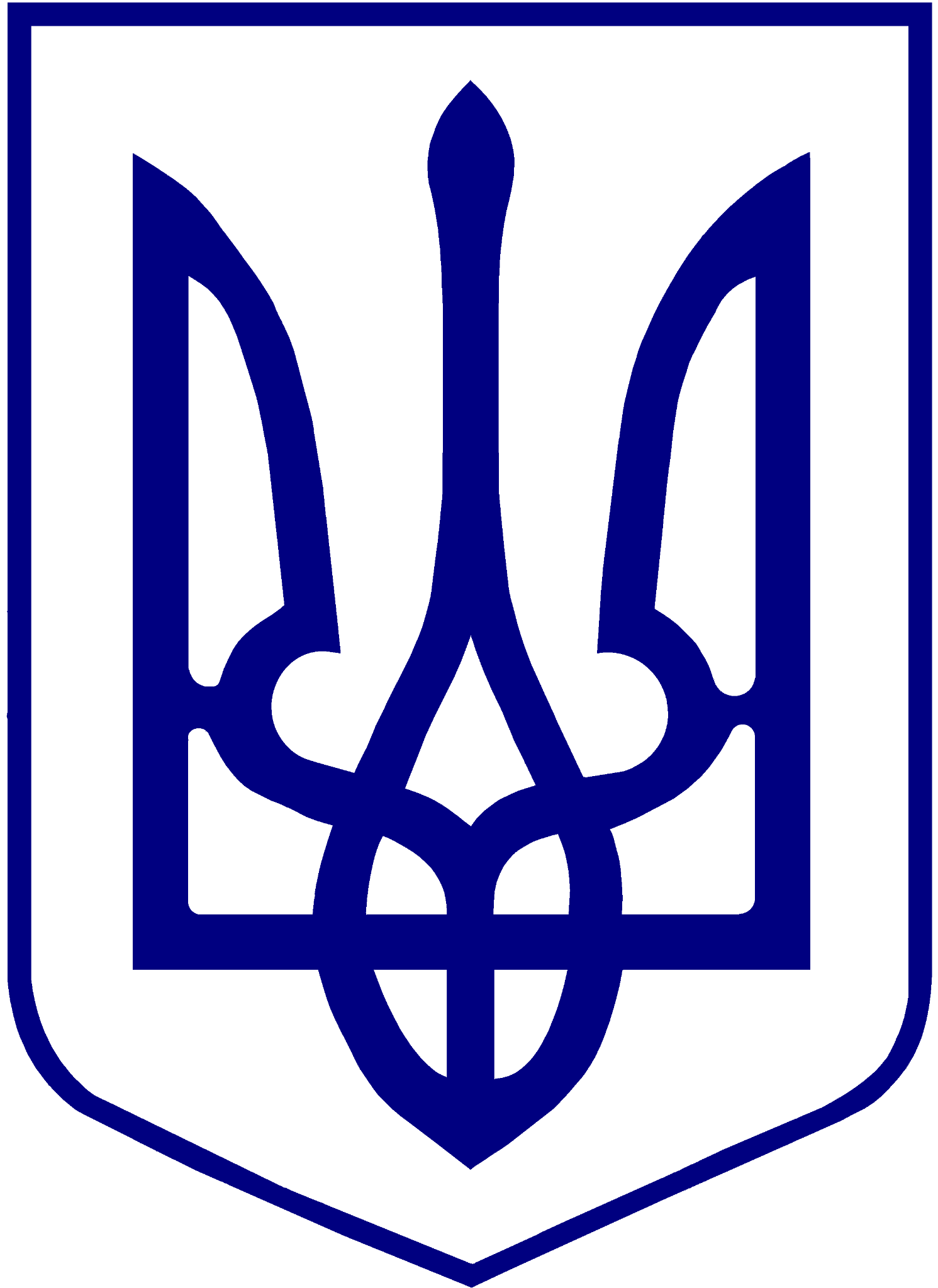 Міністерство освіти і науки УкраїниПрикарпатський національний університет імені Василя Стефаника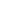 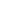 вул. Шевченка, 57, м. Івано-Франківськ, 76018, тел. (0342) 75-23-51, факс (0342) 53-15-74імейл office@pnu.edu.ua, сайт https://pnu.edu.ua, код ЄДРПОУ 02125266____________ № __________________	          На № _________________ від ____________Ректору _____________________                        (назва закладу-виконавця)____________________________________________________________Про направлення на підвищення кваліфікації (стажування, наукове стажування) викладачів університетуШановний __________ ___________!Ректорат Прикарпатського національного університету імені Василя Стефаника просить, на підставі договору № ___ від «__» _______ 20__ року, прикріпити до кафедри _________________________ Вашого університету для                                                                              (назва кафедри закладу-виконавця)проходження підвищення кваліфікації (стажування, наукового стажування) за індивідуальною програмою ______________________________________________________________________________________________________________(посада, науковий ступінь, вчене звання, прізвище, ім’я, по батькові НПП) з «__» _______ по «__» _______ 20__ року. Керівником підвищення кваліфікації просимо призначити _________________.                                                                                                                                                                                     (посада, ПІП)У додатках: направлення на підвищення кваліфікації та індивідуальна програма підвищення кваліфікації.З повагоюПерший проректор						Валентина ЯКУБІВДодаток 5НАПРАВЛЕННЯ №______на підвищення кваліфікації (стажування, наукове стажування) наукового і науково-педагогічного працівникаПрізвище, ім’я, по батькові ______________________________________________________який/яка працює в (на) __________________________________________________________________________
 (найменування структурного підрозділу) (найменування закладу вищої освіти)Науковий ступінь ______________________________________________________________Вчене звання__________________________________________________________________Посада _______________________________________________________________________Перелік навчальних дисциплін, що викладає науковий (науково-педагогічний) працівник _______________________________________________________________________________ 
_______________________________________________________________________________ Загальний стаж роботи __________________________________________________________Педагогічний (науково-педагогічний) стаж _________________________________________Аспірантура (докторантура)_______________________________________________________________________________(найменування вищого навчального закладу, рік закінчення)Інформація щодо попереднього підвищення кваліфікації (стажування, наукового стажування) __________________________________________________________________________________________________________________________________________________ 
Місце проживання, телефон ______________________________________________________ 
_______________________________________________________________________________Просимо зарахувати на підвищення кваліфікації (стажування, наукове стажування) з “___”____________20__ року по “___” ____________20__ року.Перший проректор								Валентина ЯКУБІВДодаток 6ІНДИВІДУАЛЬНА ПРОГРАМА* 
 підвищення кваліфікації (стажування, наукового стажування) _______________________________________________________________________________
(прізвище та ініціали працівника)_______________________________________________________________________________
(посада, найменування кафедри (предметної (циклової) комісії),_______________________________________________________________________________
іншого структурного підрозділу, науковий ступінь, вчене звання)______________________________________________________________________________ 
(найменування вищого навчального закладу, в якому працює 
науково-педагогічний (науковий) працівник)в _____________________________________________________________________________ (найменування установи, в якій здійснюватиметься підвищення кваліфікації 
(стажування, наукового стажування)Строк стажування (підвищення кваліфікації) з “____” ______________20____ року 
по “____” _____________20___ року.Мета підвищення кваліфікації (стажування, наукового стажування) 
_______________________________________________________________________________Тема (напрям, найменування) _____________________________________________________ 
_______________________________________________________________________________ Форма підвищення кваліфікації (стажування, наукового стажування) (очна (денна, вечірня), заочна, дистанційна) (необхідне підкреслити)Очікувані результати підвищення кваліфікації (стажування, наукового стажування) (здобуття компетенцій) __________________________________________________________ _______________________________________________________________________________Місце (місця) надання освітньої послуги ______________________________________________________________________________________________________________________________________________________________Вартість навчання/безоплатний характер (необхідне підкреслити)Інша інформація (попереднє стажування) __________________________________________Виконання завдань індивідуальної програми підвищення кваліфікаціїЗавдання індивідуальної програми розглянуто на засіданні ____________________________(найменування предметної_______________________________________________________________________________ 
 (циклової) комісії, кафедри, іншого структурного підрозділу закладу-виконавця)“___” ______________20___ року, протокол № _____.* програма видруковується у трьох примірникахДодаток 7ЗГОДА
на обробку персональних данихДодаток 8ЗАТВЕРДЖЕНОПерший проректор Прикарпатського національного університету імені Василя Стефаника ________________Валентина ЯКУБІВ"____" ________________20__ рокуЗВІТ *
про підвищення кваліфікації (стажування, наукове стажування)Прізвище, ім’я, по батькові ______________________________________________________Науковий ступінь ______________________________________________________________Вчене звання__________________________________________________________________Посада _______________________________________________________________________Кафедра (предметна (циклова) комісія, інший структурний підрозділ) _______________________________________________________________________________________________Мета підвищення кваліфікації (стажування, наукового стажування) ___________________________________________________________________________________________________ 
_______________________________________________________________________________Тема підвищення кваліфікації (стажування, наукове стажування)______________________________________________________________________________________________________________________________________________________________Найменування закладу (установи), де здійснювалось підвищення кваліфікації (стажування, наукового стажування) ___________________________________________________________
_______________________________________________________________________________Строк підвищення кваліфікації (стажування, наукового стажування)з "_____" ___________20____ року по "___" _________20__ року 
відповідно до наказу сторони-замовника від "___" __________20__ року № ___ та наказу суб’єкта підвищення кваліфікації (стажування, наукове стажування) від "___" __________20__ року № ___.Відомості про виконання навчальної програми підвищення кваліфікації (стажування, наукове стажування) ____________________________________________________________
______________________________________________________________________________
______________________________________________________________________________Результати підвищення кваліфікації (стажування, наукове стажування)
______________________________________________________________________________ 
______________________________________________________________________________Документ, що підтверджує підвищення кваліфікації (стажування, наукового стажування)
_______________________________________________________________________________
(довідка, відгук) кафедри (циклової комісії) закладу-виконавця про результати підвищення кваліфікації; назва, серія, номер, дата видачі документа, найменування закладу, що видав документ)Розглянуто і затверджено на засіданні _____________________________________________(найменування предметної (циклової) комісії, кафедри,_____________________________________________________________________________іншого структурного підрозділу за місцем праці)“___” ______________20___ року, протокол № _____.Висновки та рекомендації щодо використання результатів підвищення кваліфікації 
______________________________________________________________________________ 
______________________________________________________________________________Пропозиції щодо використання результатів підвищення кваліфікації (стажування, наукове стажування) ___________________________________________________________________
_______________________________________________________________________________
_______________________________________________________________________________1. РОЗРОБЛЕНОПрикарпатським національним університетом 
імені Василя СтефаникаВНЕСЕНОНауково-дослідною частиною2. РОЗГЛЯНУТО ТА СХВАЛЕНОВченою радою Прикарпатського національного університету імені Василя СтефаникаПротокол від 28 березня 2023 р. № 033. ВВЕДЕНО В ДІЮнаказом ректора Прикарпатського національного університету імені Василя Стефаника 
від 05 квітня 2023 р. № 1964. УПРОВАДЖЕНОНА ЗАМІНУПоложення про підвищення кваліфікації наукових і науково-педагогічних працівниківПрикарпатського національного університету імені Василя Стефаника, введеного в дію наказом ректора 
від 09 вересня 2013 р. № 478 (редакція 1)зі змінами, введеними в дію наказами ректора: 
від 05 липня 2016 р. № 275 (редакція 2);від 30 травня 2019 р. № 333 (редакція 3);від 06 квітня 2020 р. № 210 (редакція 4);від 06 вересня 2021 р. № 536 (редакція 5);від 21 липня 2022 р. № 352 (редакція 6)Сторона 1Прикарпатський національний університет імені Василя СтефаникаАдреса: вул. Шевченка, 57,м. Івано-Франківськ, 
Івано-Франківська обл., поштовий індекс 76018,тел. (0342) 75-23-51 
факс (0342) 53-15-74Ректор __________________Ігор ЦЕПЕНДАСторона 2: __________________________            (Дата і номер реєстрації)________________________________________
(найменування закладу, в якому здійснюватиметься________________________________
підвищення кваліфікації (стажування, наукове стажування)ЗАТВЕРДЖЕНОПерший проректорПрикарпатського національного університету імені Василя Стефаника__________________ Валентина ЯКУБІВ«____»___________ 20___ року№ з/пЗміст завданняК–ть кредитів ECTS (к-ть год) на завданняОчікувані результати виконання завдання 1. Вивчення практичної діяльності установи1. Вивчення практичної діяльності установи1. Вивчення практичної діяльності установи1. Вивчення практичної діяльності установи2. Навчально-методична робота2. Навчально-методична робота2. Навчально-методична робота2. Навчально-методична робота3. Науково-дослідна робота3. Науково-дослідна робота3. Науково-дослідна робота3. Науково-дослідна роботаНауково-педагогічний працівник____________ 
(підпис)______________
(прізвище та ініціали)Керівник підвищення кваліфікації____________ 
(підпис)______________
(прізвище та ініціали)Завідувач кафедри, керівник іншого структурного підрозділу (закладу-виконавця)____________ 
(підпис)______________
(прізвище та ініціали)Я, _____________________________________________________________,(прізвище, ім’я, по батькові)народився ___ ____________ 19__ р., документ, що посвідчує особу (серія ______ № ___________), виданий _________________________________________________________
_______________________________________________________________________________,
відповідно до Закону України «Про захист персональних даних» (далі – Закон) даю згоду на:обробку моїх персональних даних з первинних джерел у такому обсязі: відомості про освіту, професію, спеціальність та кваліфікацію, трудову діяльність, науковий ступінь, вчене звання, паспортні дані, дані про зареєстроване або фактичне місце проживання, біографічні дані, номери телефонів, дані про мою участь у міжнародних та європейських проєктах;використання персональних даних, що передбачає дії володільця персональних даних щодо їх обробки, в тому числі використання персональних даних відповідно до їх професійних чи службових або трудових обов’язків, дії щодо їх захисту, а також дії щодо надання часткового або повного права на обробку персональних даних іншим суб'єктам відносин, пов'язаних із персональними даними (стаття 10 Закону);поширення персональних даних, що передбачає дії володільця персональних даних щодо передачі відомостей про фізичну особу (стаття 14 Закону);доступ до персональних даних третіх осіб, що визначає дії володільця персональних даних у разі отримання запиту від третьої особи щодо доступу до персональних даних, доступ суб'єкта персональних даних до відомостей про себе (стаття 16 Закону).Зобов’язуюся в разі зміни моїх персональних даних подати у найкоротший строк уточнену достовірну інформацію та оригінали відповідних документів для оновлення моїх персональних даних.Працівник НДЧ______________ 
      (підпис)________________________ 
       (прізвище та ініціали)Завідувач кафедри, керівник іншого 
структурного підрозділу 
____________ 
(підпис)
__________________ 
(прізвище та ініціали)